В соответствии с Федеральным законом от 06.10.2003 № 131-ФЗ «Об общих принципах организации местного самоуправления в Российской Федерации», Федеральными законом от 27.07.2010  № 210-ФЗ «Об организации предоставления государственных и муниципальных услуг», администрация Сланцевского муниципального района    п о с т а н о в л я е т:1. Внести в административный регламент предоставления муниципальной услуги «Выдача, переоформление разрешений на право организации розничных рынков и продление срока действия разрешений на право организации розничных рынков», утвержденный постановлением администрации Сланцевского муниципального района от 20.12.2022 № 2073-п,  следующее изменение:1.1. Второй абзац пункта 1.2 изложить в новой редакции следующего содержания:«- юридические лица, которые зарегистрированы в установленном законодательством Российской Федерации порядке и которым принадлежат объект или объекты недвижимости, расположенные на территории, в пределах которой предполагается организация рынка, на основании разрешения, выданного в установленном Правительством Российской Федерации порядке органом местного самоуправления, определенным законом субъекта Российской Федерации.».2.  Опубликовать  постановление в официальном приложении к газете «Знамя труда» и разместить на официальном сайте администрации муниципального образования Сланцевский муниципальный район Ленинградской области.3. Постановление вступает в силу на следующий день после дня его опубликования в официальном приложении к газете «Знамя труда».4. Контроль за исполнением возложить на заместителя главы администрации - председателя комитета финансов Павлову Ю.В.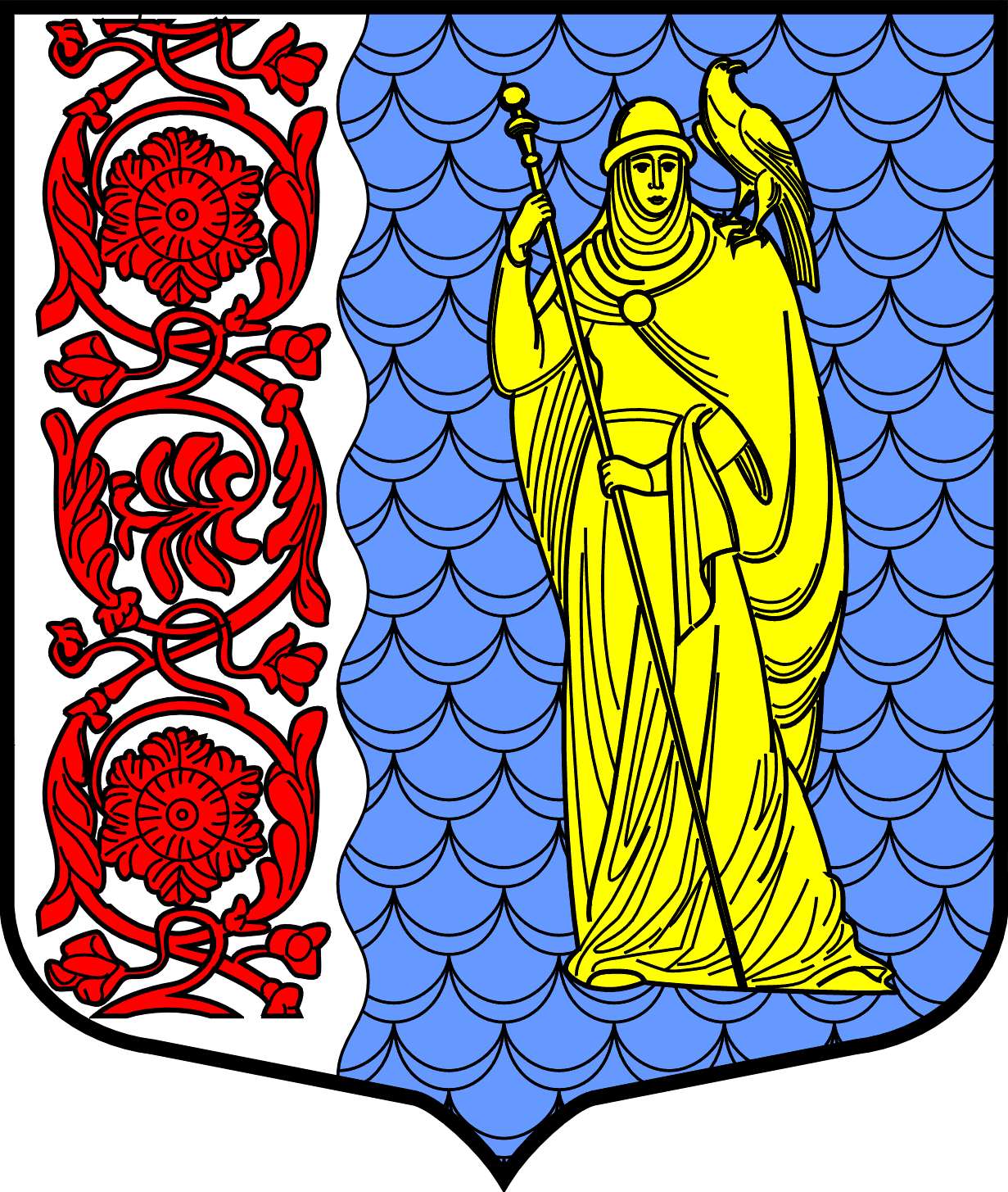 Администрация муниципального образованияСланцевский муниципальный район Ленинградской областиПОСТАНОВЛЕНИЕАдминистрация муниципального образованияСланцевский муниципальный район Ленинградской областиПОСТАНОВЛЕНИЕАдминистрация муниципального образованияСланцевский муниципальный район Ленинградской областиПОСТАНОВЛЕНИЕАдминистрация муниципального образованияСланцевский муниципальный район Ленинградской областиПОСТАНОВЛЕНИЕ№проектО внесении изменений и дополнений в административный регламент предоставления муниципальной услуги «Выдача, переоформление разрешений на право организации розничных рынков и продление срока действия разрешений на право организации розничных рынков», утвержденный постановлением администрации Сланцевского муниципального района от 20.12.2022 № 2073-п О внесении изменений и дополнений в административный регламент предоставления муниципальной услуги «Выдача, переоформление разрешений на право организации розничных рынков и продление срока действия разрешений на право организации розничных рынков», утвержденный постановлением администрации Сланцевского муниципального района от 20.12.2022 № 2073-п Глава администрации                                     муниципального образованияМ.Б. Чистова